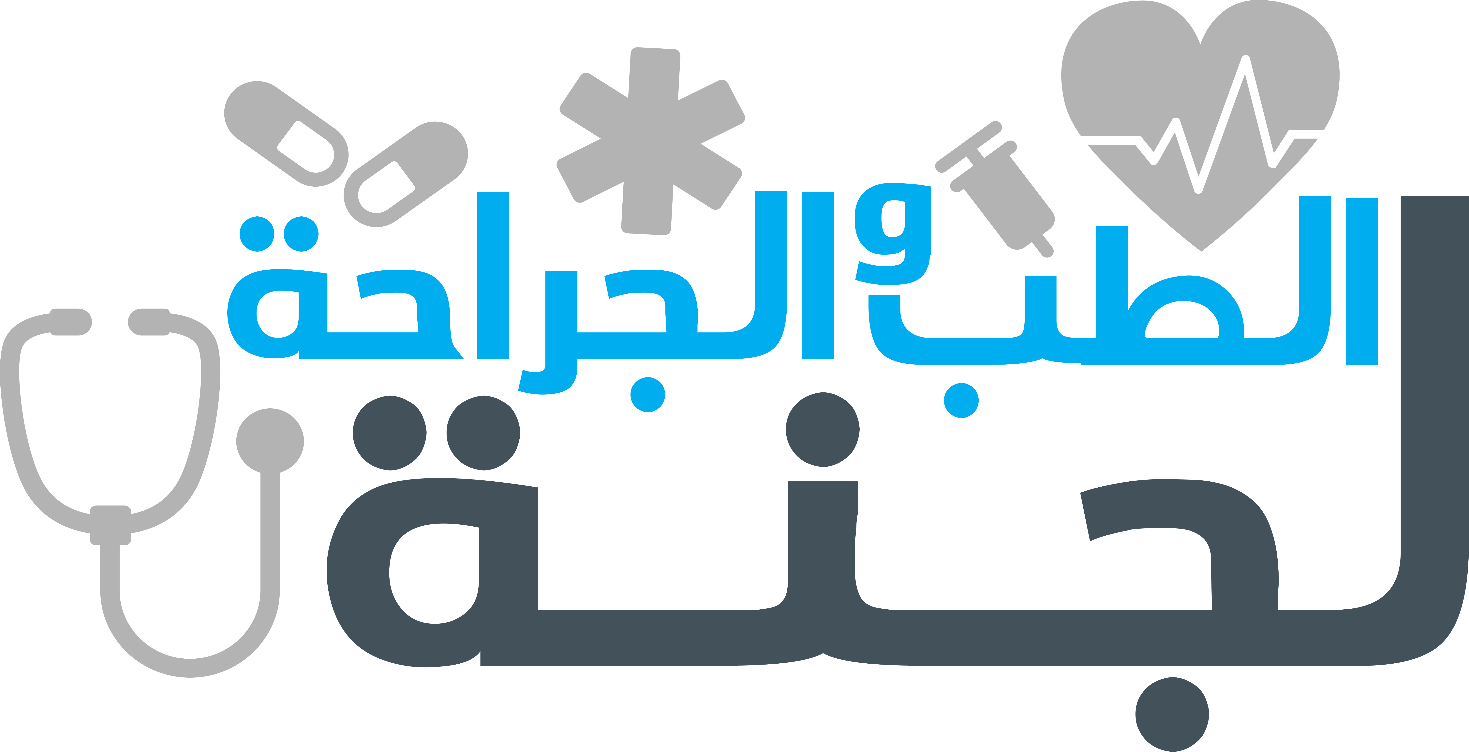 Endocrine System – Final Examدفعة نبض 2019Question 1Which statement about eicosanoids is not correct?Select one:a.Some of them have diverse effectsb.All of the molecules are unsaturatedc.The parent molecule contains 20 carbon atomsd. Eicosatrienoic acid is a precursor to arachidonic acide. Eicosanoids function as local hormonesQuestion 2Intermediates of which of the following metabolic pathway have not been used in the synthesis of amino acids?Select one:a. Gluconeogenesisb. Pentose phosphate pathwayc.Citric acid cycled. Fatty acid biosynthesise.GlycolysisQuestion 3Which one of the following is not a secondary messenger in hormone action?Select one:a.cAMPb.Calciumc.Sodium d.DAGe.cGMPQuestion 4Which of the following is produced only by large amounts of glucocorticoids?Select one:a.Increased excretion of a water loadb.Normal responsiveness of fat depots to norepinephrineC.Inhibition of the inflammatory response d. Maintenance of normal vascular reactivitye.Stimulation of ACTH secretionQ:5A patient with parathyroid deficiency after damage to the parathyroid glands during thyroid surgery would probably have?Select one:a. Increased muscular excitability, a high plasma Ca2+ level, and bone demineralization b. High plasma phosphate and Ca2+ levels and bone demineralizationc. Low plasma phosphate and Ca2+ levels and tetanyd. Low plasma phosphate and Ca2+ levels and tetanuse.A low plasma Ca2+ level, increased muscular excitability, and spasm of the muscles of the upper extremity (Trousseausign)Question 6The following pathway occurs in the mitochondrial matrix?Select one:a.Glycolysisb. Citric acid cycle c.PPPd.Glycogenolysise.GlycogenesisQuestion 7The net result of ATP molecules generated from the splitting of two glucose molecules to 4 pyruvate molecules via the glycolysispathway are?Select one:a.8 ATP molecules b.2 ATP moleculesc.6 ATP moleculesd.12 ATP moleculese.4 ATP moleculesQuestion 8Oligomycin inhibits the mitochondrial ATP synthase. Which of the following would be an immediate effect of oligomycin innormal mitochondria?Select one:a.Decreased rate of electron transportb.Decreased rate of ATP/ADP exchangec.Decreased rate of ATP synthesisd.Decreased proton gradiente.Decreased rate of oxygen consumptionQ:9Complete oxidation of one glucose molecule in.andtissues generate 30 ATP molecules due toshuttle?Select one:a.Brain,hepatic,DHAP/G3Pb. Cerebral,skeletal muscle,DHAP/G3Pc.Heart,brain,DHAP/G3P d. Cardiac,hepatic,aspartate/malatee.Liver,skeletal muscle,aspartate/malateQ:10The omega- oxidation is a type of fatty oxidation. It requires all the following except?Select one:a.NADPHb.NADO c.Mixed function oxidased.Alcohol dehydrogenase e.Cytochrome P450Question 11Which of the following is the precursor of thyroid hormone?Select one:a.DOPAb.Threonine c.Tryptophand.Glutaminee.TyrosineQuestion 12Excessive secretion of aldosterone gives rise to?Select one:a.Polyuria b.Hyperkalaemiac.Hypotension d.Normal muscular performancee.AlkalosisQuestion13Carbimazole:Which of the following is false?Select one:a. Is converted to its active metabolite methimazole in liverb. Can cause agranulocyosis as adverse effectc.Can increase size of primary toxic goiter in overdosed. Inhibits thyroid gland peroxidasee. Is preferred to propylthiouracil for hyperthyroidism during pregnancyQuestion 14In non-oxidative phase of PPP, the ribulose sugar molecules are recycled to the following intermediates to join the glycolysis?Select one:a. Xylulose-5-phosphate and ribose-5-phosphateb. Glyceraldehyde-3-phospate and glucose-6-phosphatec.Fructose-6-phosphate and pyruvated.Glyceraldehyde-3-phosphate and fructose-6-phosphatee. Glyceraldehyde-3-phosphate and sedoheptulose-7-phosphateQ:15About 70% of the iodide in thyroglobulin exists in form of?Select one:a.DITb.MITFlag questionc.MIT and DITd.T3e.T4Question16UDP-glucose is the substrate for the following two enzymes?Select one:a. Galactokinase and glucokinaseb.Glycogenin and glycogen phosphorylasec.Glycogen synthase and glycogenind. Glycogen synthase and glycogen phosphorylase e.Glycogen synthase and fructokinaseQuestion 17All following are effects of cortisol EXCEPT?Select one:a.Delay wound healingb.Reduces inflammatory responsec.Increase lymphocytesd.Skin atrophies e.Promotes gluconeogenesisQuestion 18How many ATP are converted to AMP and PPi to form arginosuccinate in urea cycle?Select one:a.1 b.2c.6d.4e.3Question19A 25-year-old female has been experiencing frontal headaches for 9 months,with worsening symptoms in the last 2 months shehad multiple emergency visits where she had high blood pressure reaching 187/139 mmHg sometimes.Examination revealednormal BMI and no skin lesions and she had no menstrual abnormalities. Serum creatinine, sodium and potassium are withinnormal limits.Which of the following findings would you most expect to be present in this patient?Select one:a. Neck mass found to be 2 cm hot thyroid noduleb. Neck mass found to be 3 cm carotid body mass c. Bilateral adrenal masses found to be breast cancer metastasisd.Multiple infiltrative lung massese. Bilateral hemorrhagic necrosis of adrenal glandsQuestion 20One of the following is correct about congenital adrenal hyperplasia?Select one:a. All precursor steroids are channelled into sex steroid synthesisb. Most cases in males lead to infertility. c.Decrease androgenic activity causes virilization symptomsd. 21-hydroxylase is required for synthesis of cortisol but not aldosteronee.Hiah serum cortisol leads to decrease secretion of ACTH.Question 21These two enzymes are expressed mainly in liver?Select one:a. Hexokinase IV and glucose-6-phosphataseb.Hexokinase Il and fructokinasec.Glucose-6-phosphatase and phosphofructokinase-1d.Glucokinase and phosphofructokinase-1e.Fructokinase and phosphofructokinase-1Question 22All the following drugs and hormones induced diabetes mellitus except?Select one:a.Glucagonb. Beta blockersc.Glucocorticoidsd.Pencilline.Oral contraceptiveQuestion 23Which of the following is true regarding thyroid nodule?Select one:a. Hot nodules are more likely to be malignantb.Most of the nodules arising from C cellsc.Nodules in males are more likely to be malignantd. Nodules in older patients are more likely to be benigne.Multiple nodule is more likely to be neoplastic than solitaryQuestion24Which out of the following amino acids is not converted to succinyl CoA?Select one:a. Isoleucineb.Histidinec.Methionined.Threoninee.ValineQuestion 25Which of the following statements about glycogen metabolism is correct?Select one: a. In muscle in the fasting state, glycogen is broken down to glucose 6-phosphate,then free glucoseb. Insulin inhibits the synthesis of glycogenc. Glucagon increases the synthesis of glycogend.A key step in the synthesis of glycogen is the formation of UDP-glucosee.Glycogen is stored mainly in the liver and brainQuestion 26What hormone does the parathyroid produce?Select one:a.PTH b.PFHc.Calcitonind.Thyroxine.InsulinQuestion 27All followings are correctly combined (Disease: main symptom or sign),except?Select one:a.Hashimoto thyroiditis:Exophthalmosb.Pheochromocytoma:paroxysmal attacks of increased Blood pressurec.Sheehan syndrome:Inability to breast-feedd.Congenital hypothyroidism:Cretinisme.Acromegaly:Large bone and JawQuestion 28Dental caries can be avoided by using?Select one:a.Fluoride containing toothpaste b.lodide containing toothpastec.Zinc containing toothpasted.Calcium containing toothpastee.Bromide containing toothpasteQuestion29Thyroperoxidase,choose the wrong statement?Select one:a.Stimulates the coupling of two DIT molecules to form T4 b. Stimulates the coupling of MIT and DIT to form T3c. Stimulates lysosomes fuse with thyroglobulin vesicles and the release of free T4 and T3Od.Uses H2O2 for its oxidation reactione.Oxides iodide to iodineQ:30All are true about Thyroid swelling except?Select one:a.More common in females than malesb.Physiological goitre is due to decrease of thyroxine levelc. Most common neck swelling in adultsd.Malignant swelling is associated with thyrotoxicosise.Majority are benign swellingQ:31In an elderty patient with primary hypothyroidism:Which statement is true?Select one:a.Plasma TSH is low and goiter is usualy present切 b.Overdose with thyroid hormone can cause exophthalmousC.Treatment is began usually with small doses of triodothyronine to get quick relief® d.Treatment is started with small dose of T4 and slowly increased to avoid cardiac arrhythmiae.The halif-life of oral l-thyroxine is usually not affectedQuestion 32The following are true about the hormones secreted by the adrenal cortex EXCEPT?Select one:a. Secretion of aldosterone is stimulated by ACTHb. Zona glomerulosa secretes aldosterone c.Cortisol increases sodium resorption from the enal tubulesd.Zona fasciculata secretes cortisole.Cortisol secretion reaches a maximum at 6:00pmQuestion 33Dorsal pancreatic bud gives all except?Select one:a. Neck of pancreasb.Body of pancreasc.Tail of pancreasd.Uncinate process of pancrease. Upper part of head of pancreasQuestion34Which one of the following is a definition of glycaemic index?Select one:a.The increase in blood insulin concentration after consuming the foodb. The decrease in blood glucagon concentration after consuming a food compared with that after consuming an equivalentamount of white breadOc.The increase in blood glucose concentration after consuming the food compared with that after consuming an equivalentamount of white breadd. The increase in blood insulin concentration after consuming the food compared with that after consuming an equivalentamount of white breade.The increase in blood glucose concentration after consuming the foodQuestion 35Insulin?Select one:a. Inhibits entry of potassium into cellsb. Facilitates protein anabolism c. Has the same effect on blood sugar as growth hormoned. Secretion is not affected by catecholaminese.Decreases deposition of fatsQuestion 36Which of the following cells can be classified as Acidophils?Select one:a.Gonadotrophs b.Corticotrophsc.Clear cells d.Thyrotrophse.SomatotrophQuestion37A 7-year-old boy is evaluated for short stature. His average circulating growth hormone level is within the normal range for hisage,but levels of Somatomedins are reduced.His growth failure is most likely due to a defect in?Select one:a.Androgen synthesisb. GHRH release from the hypothalamusc.Growth hormone receptorsd.GHRH receptorse. Estrogen synthesisQuestion38In elderly patient, the most common system affected with thyrotoxicosis is?Select one:a.Cardiovascular systemb.Musculoskeletal systemc.Respiratory systemd.Digestive systeme. Nervous systemQuestion 39Peptides and proteins hormones?Select one:a. They are made from three to over 200 amino acidsb. Are the most numerous hormonesc.Most peptide hormones are water-solubled.Their synthesis require gene transcriptione.Their secretion do not require stimulationQuestion40In the rate limiting reaction of PPP, the G6P dehydrogenase enzyme is activated by high level of?Select one:a.ATPb.NAD+c.NADPHd.NADP+e.NADHQuestion 41It is NOT the most abundant cell type in parathyroid gland?Select one: a.Chromaffin cellsb.Oxyphil cellc.Follicular cellsd. Parafollicular cellse.Chief cellsQuestion 42Cholinesterase is among the enzymes that can be used as biomarkers for the diagnosis of diseases,what is correct about thisenzyme?Select one:a.It is present only in red blood cells b. It shows high activity during pregnancy  c. Its plasma level is high in cases of organophosphorus poisoningd. It has a high plasma activity in liver dysfunctione. It is a nonspecific enzymeQuestion 43All the followings are TRUE about diabetes, EXCEPT?Select one: a. Diabetes mellitus in pregnancy is defined by the same criteria as in non-pregnant personsb. It is an old disease known as early as the 5th century ADc.T1DM onset occur in childhood onlyd. We use (unclassified diabetes) category temporarily when there is not a clear diagnostic categorye.Nearly 3% of global blindness can be attributed to diabetic retinopathyQuestion 44G-protein coupled receptors(GPCRs)?Select one:a. Growth factors, odorant molecules and light can activate these receptors b.Hormones binds to N-terminal of the receptorc. The polypeptide loop E2 connect H3 and H4 membrane-spanning a-helix domains d.Are the largest family of cell-surface receptorse. The extracellular part contain the N-terminalQuestion 45Concerming calcitonin, all the followings are true EXCEPT?Select one:a. It is released in response to decreased blood calcium b. It is formed in the thyroid glandc. It is used in treatment of PAGET Diseased.It is a polypeptide hormonee.It decreases renal calcium absorptionQueston 46DNA binding domain (DBD) of the nuclear receptor?Select one:a. Mediates specific recognition of the HRE mostly in the minor groove of the DNAb. Stabilizes binding to HRE of DNAc. Contains the nuclear localization signal domaind.Mediates dimerization e. Has two zinc fingers each is 10-20 amino acids longQuestion47The final product for complete oxidation of odd chain fatty acids yields which of the following?Select one:a.Acetyl CoA and propionyl CoAb.Acetyl CoA onlyc.Succinyl CoAd. Propionyl CoA onlye. Palmitoyl CoAQuestion48The following are causes of hyperprolactinemia except?Select one:a. Hypothyroidismb.Oestrogensc.Basophil microadenoma of pituitaryd. Galactorrhea-amenorrhea syndromee. HaloperidolQuestion 49The molecule that functions as the electron donor in a redox reaction of the electron transport chain?Select one: a. Gains electrons and gains energyb. Loses electrons and loses energyc. Loses electrons and gains energyd. Gains electrons and loses energye. Neither gains nor loses electrons, but gains or loses energyQuestion 50Second messengers,choose the wrong statement?Select one: a.They are the ones that bring out the cellular responses b. They affect gene transcriptionc.Are nonprotein moleculesd. Are often not free to diffuse to compartments of the cell e. Signal may be amplified significantly in the generation of second messengersQuestion51The thyroid gland lies against the vertebrae?Select one:a.C6,C7,T1b.C3,C4,C5c.C5,C6,C7,T1d.C2,C3,C4e.C4,C5,C6,C7Question52Where are parathyroid glands NORMALY present?Select one:a. Upper chest under breastboneb.On top of kidneysc.Posterior surface of lateral lobes of thyroidd.Posterior to stomache. In mediastinumQuestion 53Which one of the following is false about growth hormone?Select one:a. Its growth-promoting effect is reduced in children with cretinismb.Raises IGF 1 levels in epiphyseal cartilage of long bones and in plasmac. Its secretion is normally enhanced by the hyperglycemia during glucose tolerance testd. Is indicated to stimulate growth in pituitary dwarfs due to defective GHRH secretione. Is misused by athletes to enhance muscle development and exercise toleranceQuestion 54ACTH:Which of the following is false?Select one:a. Can slow recovery of adrenal cortex after cessation of prolonged corticosteroid therapyb.Its biological trophic activity requires the first 24-amino acid sequence c. Its prolonged use can cause virilism due to hyperandrogenismd.Causes pigmentation of skin and mucous membrane with prolonged high plasma level e. Does not significantly increase cortisol plasma level if given i.v. in patients with Addison"s diseaseQuestion 55A 40 years old pregnant woman has a sugar craving, Her serum glucose increases which cause release of insulin which is knownto increase the activity of acetyl CoA carboxylase, the rate limiting step in fatty acid biosynthesis.Which of the following bestdescribes this regulatory enzyme?Select one:a. It catalyzes a reaction that requires biotin and ATP b.lt is activated by malonyl CoA c.lt catalyzes a reaction that condenses acetyl group with malonyl group d. It is activated by carboxylation e.It converts malonyl CoA to acetyl CoAQuestion 56Loss of which of the following pituitary hormones might be expected to increase responses to painful stimuli?Select one:a.Growth  hormoneb.β-Endorphinc.ACTH d.β-MSHe.a-Melanocyte stimulating hormone(α-MSH)Question 57Which of the following is not true about gluconeogenesis?Select one:a. Two different sources of energy are utilized to convert pyruvate to phosphoenol pyruvateb.It is inhibited by increased ATP/ADP,Acetyl CoA/CoA and glucagon/insulin ratiosc.For starting materials, it can use the carbon skeletons from most amino acidsd. It is one of the ways that the liver maintains glucose homeostasis e. It is inhibited by the regulator fructose 2,6-bisphosphateQuestion 58Renin is secreted by?Select one:a. Granular cells in the juxtaglomerular apparatus b. Cells in the proximal tubules c. Cells in the distal tubules d. Cells in the peritubular capillary bed e. Cells in the macula densaQuestion59A young woman has puffy skin, decreased BMR, Sleepiness and a hoarse voice. Her plasma TSH concentration is low butincreases markedly when she is given TRH. She probably has?Select one:a. Hypothyroidism due to a primary abnormality in the pituitary glandb. Hyperthyroidism due to a primary abnormality in the hypothalamus c.Hypothyroidism due to a primary abnormality in the hypothalamusd. Hyperthyroidism due to a thyroid tumore.Hypothyroidism due to a primary abnormality in the thyroid glandQuestion 60Which of the following statements about glucose metabolism is correct?Select one:Fructose cannot be used for gluconeogenesis in the liverb. Red blood cells can only metabolise glucose by anaerobic glycolysis and the pentose phosphate pathway.c. All of the reactions of glycolysis are freely reversible for gluconeogenesisd.Glycolysis can proceed in the absence of oxygen only if pyruvate is formed from lactate in musclee. Red blood cells can catalyse aerobic glycolysis because they contain oxygen bound to haemoglobinQuestion 61Epinephrine hormone causes glucose mobilization for energy and muscle contraction through,choose the wrong statement?Select one:a. Inhibition of glycogen phosphorylaseb.Increases cAMP levelsc. Prevent the synthesis of glycogen through phosphorylation of glycogen synthased.Activation of protein kinase A e.Binding to its G protein-linked receptorQuestion 62The following are true about the thyroid hormone?Select one:a.T4 and T3 bind to the receptors in nucleib. A greater proportion of tri-iodothyronine is formed when iodine is deficientc. Thyroid hormones decrease the number of B-receptors in myocardiumd. lodide ions enter the follicle cells by passive diffusione.Thyroxine increases cholesterolQuestion 63True statements about aldosterone include?Select one:a. It decreases the acidity of urineb.It increases the sodium content of the sweatc.It increases the amount of Na+-K+ ATPase in the target cellsd. It decreases the potassium content of urinee. The basal secretion is decreased even after hypophysectomyQuestion64All the following matching are incorrect except?Select one:a.Addison disease: Elevation of corticosteroidb.Nelson's Syndrome:Corticotroph cell adenomac.Diabetes insipidus: Hyponatremiad. Most common pituitary adenoma: prolactin and growth hormones secreting adenomae.Papillary thyroid carcinoma: Elevation of calcitoninQ:65Fructose malabsorption occurs due to impairment in?Select one: a.GLUT3 b.GLUT2 c.GLUT8d.GLUT5e.GLUT4Q:66All the following anti-diabetics drugs act by the same mechanism Except?Select one:a.Tolbutamide b.Repaglinide c.Chloropropamide d.Gliclazidee.MetforminQuestion 67Steroids are?Select one:a. They are synthesized from epinephrine and involved in the synthesis and transmission of peptides, proteins andneurotransmittersb. A type of cell membrane which is impenetrable but moveablec.They are synthesized from cholesterol and play role in sexual developmentd.A type of exocrine cell responsible for producing sweate. They are short and long chains of amino acids which facilitate physiological,biochemical and growth processesQ:68One of the following is incorrect about diabetes type Il Pathogenesis?Select one: a. Excess free fatty acids compromise beta cell function b. It involves interactions of genetics and environmental risk factorsc. Either Beta cell dysfunction or insulin resistance can lead to diabetes mellitus alone d. Visceral fat is more likely to be associated with diabetes than peripheral fat e.Adiponectin decrease blood glucose by increasing the insulin sensitivityQuestion 69What is the etiology of Graves' disease?Select one:a.Type (I)Hypersensitivity reactionb.Viral infection of thyroid glandc.Autoimmune disorderd. Benign tumor of thyroid glande. Increase secretion of TSH hormone from pituitary glandQuestion70Which of the following statements is false about gluconeogenesis?Select one:a. From the hydrolysis of fat,glycerol can be used as carbon sourceb. From red blood cells, lactate can be used as a carbon sourcec.The carbons skeletons of most amino acids can be used a carbon sourced. From musde vigorous muscle activity, lactate can be used as a carbon sourcee. From the hydrolysis of fat, fatty acids can be used as a carbon sourceQ:71In de novo synthesis of fatty acids, each turn of the reactions add 2 carbon atoms. Which of the following is the compound thatsupply the 2 carbon atoms?Select one: a.Propionyl CoAb.Succinyl CoAc.Acetyl CoA d.Malonyl CoAe.Keto acyl CoAQ:72Colloid is a substance associated with which of the following endocrine organs?Select one:a.Pineal glandb.Thyroid glandc.Suprarenal glands d.Pars intermedia of human e.Parathyroid glandQuestion 73All following are types of glucocorticoids EXCEPT?Select one: a.Methylprednisolone b.Prednisonec.Esomeprazoled.Dexamethasone e.BetamethasoneQuestion 74All following about adrenocorticosteroids are true EXCEPT?Select one: a.Principal human glucocorticoid is Hydrocortisone (cortisol) b. Hydrocortisone is short actingFlag question c. They vary in their anti-inflammatory potency d. Betamethasone is long actinge. Triamcinolone can be given during pregnancyQuestion 75All of the followings are examples of effector proteins except?Select one:a.Inositol trisphosphate b.Phospholipases c.Adenylyl cyclases d.Calcium ion channels e.PhosphodiesterasesQuestion 76The following are true about aldosterone, except?Select one:a. It is secreted by the adrenal medulla b. Its secretion is stimulated by decreased blood volumec. Abnormal secretion occurs in Conn's syndrome d. It stimulates active reabsorption of sodium in the distal renal tubules e. It causes increased secretion of potassium by the distal renal tubulesQuestion77One of the following sets of enzymes can be used as tumor markers for the diagnosis and monitoring the response to thetreatment of the liver cell carcinoma and urinary bladder cancer?Select one:a.Leucine amino peptidase and β-glucuronidase b. β-glucuronidase and amylasec.Alkaline phosphatase and neuron specific Enolased.Lactate dehydrogenase and acid phosphatasee. Alkaline phosphatase and acid phosphataseQuestion 78The pancreas related to these veins except?Select one:a. Inferior pancreaticoduodenal vein b.IVC c.Superior mesenteric veind.Renal veinse.Gonadal veinsQuestion 79The following are true about the antidiuretic hormone?Select one:a. It increases the renal absorption of sodiumb.It increases the peripheral resistancec.lt is produced by the anterior pituitary glandd. It reduces the cardiac outpute. It decreases the release of ACTHQuestion 80Anti-diuretic hormone(ADH)?Select one:a.Its secretion is increased by a low plasma osmolarityb.Increases the permeability of the distal convoluted tubulec. Is released by neurosecretiond. Is synthesized by the posterior lobe of the pituitary glande.lts secretion is decreased in early post-operative periodThe End